Anexo 3 – MEMORIAL DESCRITIVO ECONÔMICO SANITÁRIO1 – Identificação da Empresa2 – Capacidade máxima diária de abate (por espécie) e/ou recepção de matéria-prima3 – Procedência da matéria-prima4 – Meio de transporte da matéria-prima (Tipo de veículo, Temperatura de transporte, Acondicionamento)5 – Controle da matéria-prima (Documentos sanitários, monitoramentos realizados, periodicidade)6 – Produtos que pretende elaborar7 – Meio de transporte do produto acabado (Tipo de veículo, Temperatura de transporte, Acondicionamento)8 – Controle laboratorial da qualidade dos produtos a serem elaborados (citar a legislação que será utilizada como parâmetros e a periodicidade)9 – Número de funcionários por sexo 10 – Sanitários e Vestiários (quantidade)11 – Água de abastecimento12 – Águas Residuais (descrever destinação das águas residuais)13 – Instalações e Equipamentos14 – Produção de Frio (Descrever número de câmaras e respectivas finalidade; ambiente climatizados; limites críticos de temperatura para cada local/ambiente; Fábrica/depósito de gelo e procedência do gelo utilizado – caso aplicável)15 – Fluxo de Produção (incluir fluxograma de produção de cada tipo de produto. Descrever as tecnologias de fabricação respectivas e equipamentos utilizados)16 – Fonte de Calor (Descrição caso aplicável – ex. caldeira e esterilizadores)17 – Desinsetização e Desratização18 – Autentificação19 – Local e Data– Razão Social / Nome do produtor:     – Razão Social / Nome do produtor:     – Razão Social / Nome do produtor:     – Razão Social / Nome do produtor:     1.2 – nº SIM:     1.3 – Nome Fantasia:     1.3 – Nome Fantasia:     1.3 – Nome Fantasia:     1.3 – Nome Fantasia:     1.3 – Nome Fantasia:     1.4 – Classificação do Estabelecimento: Abatedouro Frigorífico Unidade de Beneficiamento de Carne e Produtos Cárneos Barco-Fábrica Abatedouro Frigorífico de Pescados Unidade De Beneficiamento de Pescado e Produtos de Pescado  Estação Depuradora de Moluscos Bivalves Granja Avícola Unidade de Beneficiamento de Ovos e Derivados Granja Leiteira1.4 – Classificação do Estabelecimento: Abatedouro Frigorífico Unidade de Beneficiamento de Carne e Produtos Cárneos Barco-Fábrica Abatedouro Frigorífico de Pescados Unidade De Beneficiamento de Pescado e Produtos de Pescado  Estação Depuradora de Moluscos Bivalves Granja Avícola Unidade de Beneficiamento de Ovos e Derivados Granja Leiteira Posto de Refrigeração (leite) Usina de Beneficiamento (leite) Unidade de Beneficiamento de leite e derivados Queijaria Unidade de Beneficiamento de Produtos de Abelhas Entreposto de Beneficiamento de Produtos de Abelhas e Derivados Entreposto de Produtos de Origem Animal Casa Atacadista Unidade de Beneficiamento de Produtos Não Comestíveis Posto de Refrigeração (leite) Usina de Beneficiamento (leite) Unidade de Beneficiamento de leite e derivados Queijaria Unidade de Beneficiamento de Produtos de Abelhas Entreposto de Beneficiamento de Produtos de Abelhas e Derivados Entreposto de Produtos de Origem Animal Casa Atacadista Unidade de Beneficiamento de Produtos Não Comestíveis Posto de Refrigeração (leite) Usina de Beneficiamento (leite) Unidade de Beneficiamento de leite e derivados Queijaria Unidade de Beneficiamento de Produtos de Abelhas Entreposto de Beneficiamento de Produtos de Abelhas e Derivados Entreposto de Produtos de Origem Animal Casa Atacadista Unidade de Beneficiamento de Produtos Não Comestíveis1.5 – Endereço Completo (Rua / Avenida, Nº, Complemento, Bairro, CEP)1.5 – Endereço Completo (Rua / Avenida, Nº, Complemento, Bairro, CEP)1.5 – Endereço Completo (Rua / Avenida, Nº, Complemento, Bairro, CEP)1.5 – Endereço Completo (Rua / Avenida, Nº, Complemento, Bairro, CEP)1.5 – Endereço Completo (Rua / Avenida, Nº, Complemento, Bairro, CEP)1.6 – Responsável legal / proprietário:      1.6 – Responsável legal / proprietário:      1.6 – Responsável legal / proprietário:      1.6 – Responsável legal / proprietário:      1.6 – Responsável legal / proprietário:       1.7 – Responsável Técnico:       1.7 – Responsável Técnico:       1.7 – Responsável Técnico:      1.8 – Registro no conselho de classe:     1.8 – Registro no conselho de classe:     1.9 – Telefone:      1.10 – E-mail:     1.10 – E-mail:     1.10 – E-mail:     1.10 – E-mail:     2.1 Descrição3.1 Descrição4.1 Descrição5.1 DescriçãoDenominaçãoCapacidade máxima diária de elaboraçãoUnidade de medida (Kg, L, unidades)7.1 Descrição8.1 Descrição9.1 Descrição 10.1 Descrição11.1 – Procedência 11.2 – Volume da vazão11.2 – Volume da vazão11.3 – Sistema de Tratamento (descrever os mecanismos utilizados para realizar a cloração da água e para assegurar o nível de concentração de cloro)11.3 – Sistema de Tratamento (descrever os mecanismos utilizados para realizar a cloração da água e para assegurar o nível de concentração de cloro)11.3 – Sistema de Tratamento (descrever os mecanismos utilizados para realizar a cloração da água e para assegurar o nível de concentração de cloro)11.4 – Controle de qualidade e da cloração da água (descrever os monitoramentos realizados e periodicidade)11.4 – Controle de qualidade e da cloração da água (descrever os monitoramentos realizados e periodicidade)11.4 – Controle de qualidade e da cloração da água (descrever os monitoramentos realizados e periodicidade)11.5 – Reservatórios e capacidades11.5 – Reservatórios e capacidades12.1 – Descrição Denominação da InstalaçãoTemperatura ambienteEquipamentoNatureza/material do equipamentoCapacidade do equipamento14.1 – Descrição 15.1 – Descrição16.1 – DescriçãoNome da empresa contratada:     n° de Registro na Vigilância Sanitária:     Uso de telas           Uso de cortinas de ar           outros:     Declaramos que as informações contidas neste Memorial Descritivo Econômico Sanitário são verdadeiras e por isso assumimos inteira responsabilidade quanto ao processo produtivo.Proprietário / Representante Legal do Estabelecimento(carimbo/ assinatura)Responsável Técnico(carimbo - com numeração do conselho de classe – e assinatura)Responsável Técnico(carimbo - com numeração do conselho de classe – e assinatura)Responsável Técnico(carimbo - com numeração do conselho de classe – e assinatura)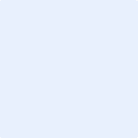 